LICITACIÓN Adquisición de Firewall para seguridad perimetral más servicios de migración y puesta en marcha para la FUNDACIÓN PARA LA INNOVACIÓN AGRARIA (FIA).NOMBRE REPRESENTANTE LEGAL FIRMA REPRESENTANTE LEGALFECHA: Santiago DD-MM-AAAALICITACIÓN Adquisición de Firewall para seguridad perimetral más servicios de migración y puesta en marcha para la FUNDACIÓN PARA LA INNOVACIÓN AGRARIA (FIA).NOMBRE REPRESENTANTE LEGAL FIRMA REPRESENTANTE LEGALFECHA: Santiago DD-MM-AAAALICITACIÓN Adquisición de Firewall para seguridad perimetral más servicios de migración y puesta en marcha para la FUNDACIÓN PARA LA INNOVACIÓN AGRARIA (FIA).Por la presente, declaro haber estudiado los antecedentes del llamado a Licitación Pública y manifiesto mi total aceptación con las Bases Administrativas y Técnicas, y todos los demás documentos de la licitación.FIRMA DEL REPRESENTANTE LEGALPor el proponenteFECHA: Santiago DD-MM-AAAALICITACIÓN Adquisición de Firewall para seguridad perimetral más servicios de migración y puesta en marcha para la FUNDACIÓN PARA LA INNOVACIÓN AGRARIA (FIA).Datos del Firewall ofertadoNOMBRE REPRESENTANTE LEGAL FIRMA REPRESENTANTE LEGALFECHA: Santiago DD-MM-AAAA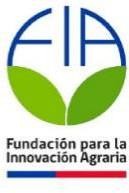 ANEXO Nº 1: IDENTIFICACIÓN DEL PROVEEDORDatos de La empresaNombre o Razón Social de la EmpresaDomicilioTeléfonoE-mailRUT de la EmpresaDatos Representante LegalRUT del RepresentanteNombre	del	Representante LegalDomicilio del Representante LegalTeléfonoE-mailContacto ComercialNombreTeléfonoE-mailANEXO Nº 2: OFERTA ECONÓMICANOMBRE O RAZÓN SOCIAL DE LA EMPRESAÍTEM 1Valor de 2 Firewall, IVA incluido.Valor licencias y 1 año de servicio de soporte de marca, IVA incluido.Valor total ítem 1, IVA incluido.ÍTEM 2Valor servicios profesionales de migración y puesta en marcha, IVA incluido.Valor total ítem 2, IVA incluido.ANEXO Nº 3: DECLARACIÓN DE ACEPTACIÓN DE BASESNombre de la EmpresaNombre Representante LegalRUT de la EmpresaFecha creación de la empresaANEXO Nº 4: PLAZO ENTREGA DE FIREWALL, LICENCIAS Y SERVICIOS DE MIGRACIÓNNombre o Razón Social de la EmpresaPlazo de entrega en días corridos: FIREWALL:Plazo de entrega en días corridos: LICENCIA DE FIREWALLPlazo de entrega en días corridos: MIGRACIÓN Y CONFIGURACIÓNProductoEnd of Order Date (EOO)Last	ServiceExtension	Date (LSED)End of Support Date (EOS)